               CYNGOR CYMUNED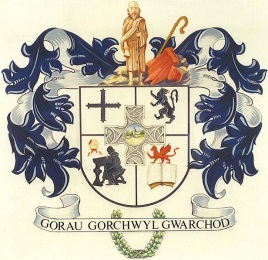 L L A N B A D A R N  F A W RCOMMUNITY COUNCILClerc/Clerk:  Mrs T JonesBlaenyresgair UchafTynreithynTregaronCeredigion		                         SY25 6LS	e-bost ccllanbadarnfawr@hotmail.co.uk     			    Ffôn/Tel: 01974251269___________________________________________________________________ Mawrth  2 March, 2020At Gadeirydd ac Aelodau Cyngor Cymuned Llanbadarn FawrAnnwyl Aelod,Cynhelir cyfarfod nesaf o’r Cyngor yn Festri Capel Soar, Rhiw Briallu, Llanbadarn Fawr, NOS LUN, 9 MAWRTH , 2020 am 6.30 yr hwyr.To the Chairman and Members of Llanbadarn Fawr Community CouncilDear MemberThe next meeting of the Community Council will be held at Soar Chapel Vestry, Primrose Hill, Llanbadarn Fawr, on MONDAY, 9 MARCH, 2020 at 6.30p.m. Yn gywir/Yours sincerelyT JonesTegwen JonesClerc/ClerkCYNGOR CYMUNED LL A N B A D A R N     F A W R   COMMUNITY COUNCILAGENDA           1.   a)  Ymddiheuriadau/Apologies for absence.      b)  Materion Personol/Personal Matters.2. I gyfethol Mr Peter Evans/To Co-opt Mr Peter Evans3.  Datgelu Buddiannau Personol/Disclosure of Personal Interests. 4.   Cwestiynnau’r Cyhoedd/Questions from the public.     5.   Unrhyw gwynion at sylw’r Heddlu/Any complaints for the attention of the  Police.             6.   I gadarhau y canlynol/to confirm the following:          i.  cofnodion y cyfarfod misol a gynhaliwyd ar 10 Chwefror 2020.          i.  the minutes of the monthly meeting held on 10 February, 2020.     7.  Materion yn codi o’r cofnodion uchod/Matters arising from the above Minutes.        8. Gohebiaeth/Correspondence.            a) i’w trafod/for discussion.            b) er gwybodaeth/for information.     9.  Ariannol/Financial            i. Biliau wedi/i’w talu            i. Accounts paid/for payment.     10. Diweddariad y Wefan/Upddate on the Website.     11.  Llecyn Hoe.      12.  Camerau Cylch Cyfyng/CCTV     13.   I dderbyn adroddiadau gan gynrychiolwyr y Cyngor ar gyrff allanol. To receive feedback by Council representatives on outside bodies.